Инженер 1 категории (Отдел электромонтажных работ)от 35 000 руб. на рукиОАО ЕкатеринбургэнергосбытЕкатеринбург, улица Луначарского, 210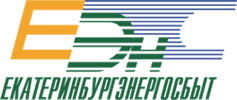 Требуемый опыт работы: от 1 годаПолная занятость, полный деньЧем предстоит заниматься:Основные функции, содержание работы  Согласование электромонтажных работ с заказчиком. Планирование работ для бригад, подготовка материалов и документации.Планирование работ по отключению потребителей за задолженность по оплате электрической энергии.Планирование работ по включению потребителей после погашения задолженности по оплате потребленной электрической энергии.Взаимодействие с управляющими компаниями для организации совместного отключения потребителей электрической энергии за долги.Работа с проектной и технической документацией в части организации учета электрической энергии. Планирование работ по допуску приборов учета в эксплуатацию.Подготовка и направление уведомлений о проведении работ.Проверка актов, их обработка, передача и архивирование.Организация информационного обмена с сетевыми организациями (Иными владельцами сетей) по заявкам на проведение проверки измерительного комплекса потребителей. Обработка актов.Наши ожидания от кандидата:высшее или средне-специальное электро-техническое образование;знания классификации, устройств, принцип действия и схемы подключения измерительных комплексов, знание щитового оборудования;знание ПУЭ, ПТЭЭП; уверенный пользователь ПК (знание word, excel, , PowerPoint).Мы предлагаем:Официальное трудоустройство согласно ТК РФ.ДМС, материальная помощь к отпуску, частичная компенсация детского дошкольного учреждения;Дружный и профессиональный коллектив;Обучение и помощь в период адаптации;Возможность участия в корпоративных и спортивных мероприятиях;График работы: пн- пт с 8.00 до 17.00, или с 9.00 до 18.00.Место работы: ул. Луначарского, 210.Возможность профессионального роста.Заработная плата - по результатам собеседования.Благодарим Вас за интерес, проявленный к нашей компании. Мы ждем Ваше резюме, и гарантируем, что Ваше резюме будет рассмотрено подробно и внимательно.Контактная информацияЦыганова Ольга Александровна+7 (343) 2157674 (7103)cyganovaoa@eens.ru